別記様式第2号(第5条関係)注1　(A)欄は、建築基準法施行の日又は地域・地区の指定若しくはその変更によりはじめて不適合となった場合のみ記入し、基準時の「(　年　月　日)」には、その不適合となった日を記入する。　2　※印の欄は、記入しないこと。工場調書工場調書工場調書工場調書工場調書工場調書工場調書工場調書用途地域用途地域用途地域用途地域工場調書工場調書工場調書工場調書工場調書工場調書工場調書工場調書地区地区地区地区1　所在地1　所在地栃木市栃木市栃木市栃木市栃木市栃木市栃木市栃木市栃木市栃木市栃木市栃木市栃木市2　工場名2　工場名電話番号電話番号電話番号電話番号電話番号電話番号電話番号電話番号3　工場主氏名3　工場主氏名3　工場主氏名3　工場主氏名4　業種4　業種金属　機械　化学　電気　ガス　土石窯業　紡績　製材　木工　製本　印刷食品　塗装　その他(　　　　　　)金属　機械　化学　電気　ガス　土石窯業　紡績　製材　木工　製本　印刷食品　塗装　その他(　　　　　　)金属　機械　化学　電気　ガス　土石窯業　紡績　製材　木工　製本　印刷食品　塗装　その他(　　　　　　)金属　機械　化学　電気　ガス　土石窯業　紡績　製材　木工　製本　印刷食品　塗装　その他(　　　　　　)金属　機械　化学　電気　ガス　土石窯業　紡績　製材　木工　製本　印刷食品　塗装　その他(　　　　　　)金属　機械　化学　電気　ガス　土石窯業　紡績　製材　木工　製本　印刷食品　塗装　その他(　　　　　　)金属　機械　化学　電気　ガス　土石窯業　紡績　製材　木工　製本　印刷食品　塗装　その他(　　　　　　)金属　機械　化学　電気　ガス　土石窯業　紡績　製材　木工　製本　印刷食品　塗装　その他(　　　　　　)5　生産品目5　生産品目5　生産品目5　生産品目6　作業及び設備の概要(記入しきれないときは別紙に記入すること。)6　作業及び設備の概要(記入しきれないときは別紙に記入すること。)6　作業及び設備の概要(記入しきれないときは別紙に記入すること。)6　作業及び設備の概要(記入しきれないときは別紙に記入すること。)6　作業及び設備の概要(記入しきれないときは別紙に記入すること。)6　作業及び設備の概要(記入しきれないときは別紙に記入すること。)6　作業及び設備の概要(記入しきれないときは別紙に記入すること。)6　作業及び設備の概要(記入しきれないときは別紙に記入すること。)6　作業及び設備の概要(記入しきれないときは別紙に記入すること。)6　作業及び設備の概要(記入しきれないときは別紙に記入すること。)6　作業及び設備の概要(記入しきれないときは別紙に記入すること。)6　作業及び設備の概要(記入しきれないときは別紙に記入すること。)6　作業及び設備の概要(記入しきれないときは別紙に記入すること。)6　作業及び設備の概要(記入しきれないときは別紙に記入すること。)6　作業及び設備の概要(記入しきれないときは別紙に記入すること。)7　本申請による作業及び設備の概要(記入しきれないときは別紙に記入すること。)7　本申請による作業及び設備の概要(記入しきれないときは別紙に記入すること。)7　本申請による作業及び設備の概要(記入しきれないときは別紙に記入すること。)7　本申請による作業及び設備の概要(記入しきれないときは別紙に記入すること。)7　本申請による作業及び設備の概要(記入しきれないときは別紙に記入すること。)7　本申請による作業及び設備の概要(記入しきれないときは別紙に記入すること。)7　本申請による作業及び設備の概要(記入しきれないときは別紙に記入すること。)7　本申請による作業及び設備の概要(記入しきれないときは別紙に記入すること。)7　本申請による作業及び設備の概要(記入しきれないときは別紙に記入すること。)7　本申請による作業及び設備の概要(記入しきれないときは別紙に記入すること。)7　本申請による作業及び設備の概要(記入しきれないときは別紙に記入すること。)7　本申請による作業及び設備の概要(記入しきれないときは別紙に記入すること。)7　本申請による作業及び設備の概要(記入しきれないときは別紙に記入すること。)7　本申請による作業及び設備の概要(記入しきれないときは別紙に記入すること。)7　本申請による作業及び設備の概要(記入しきれないときは別紙に記入すること。)8　(A)区分8　(A)区分8　(A)区分基準時(年月日)基準時(年月日)現在現在本申請による増減本申請による増減本申請による増減本申請による増減合計合計合計増加率9　敷地面積9　敷地面積9　敷地面積％10　建築面積10　建築面積10　建築面積％11　床面積11　床面積11　床面積％　内訳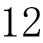 作業所作業所％　内訳事務所事務所％　内訳倉庫倉庫％　内訳厚生施設厚生施設％　内訳その他その他％　内訳合計合計％13　原動機13　原動機13　原動機kw台kw台kw台kw台kw台％％14　作業員数14　作業員数14　作業員数人人人人人％※　調査年月日※　調査年月日※　調査年月日年　　月　　日年　　月　　日年　　月　　日年　　月　　日※　調査員※　調査員※　調査員※　調査員